	新乡市公共交通集团有限责任公司柳青路加油站项目竣工环境保护验收监测报告建设单位：新乡市公共交通集团有限责任公司柳青路加油站编制单位：新乡市公共交通集团有限责任公司柳青路加油站2022年9月建设单位法人代表:	（签名）编制单位法人代表:	（签名）项目负责人：曹洋填表人：曹洋建设单位:新乡市公共交通集团有限责任公司柳青路加油站   电话:13663808440                                     传真:/邮编:453000                  地址:河南省新乡市高新区柳青路与新二街东南角  编制单位:新乡市公共交通集团有限责任公司柳青路加油站   电话:13663808440                                     传真:/邮编:453000                  地址:河南省新乡市高新区柳青路与新二街东南角       表一表二表三表四表五表六表七表八建设项目工程竣工环境保护“三同时”验收登记表填表单位（盖章）：新乡市公共交通集团有限责任公司柳青路加油站      填表人（签字）：     项目经办人（签字）：建设项目名称新乡市公共交通集团有限责任公司柳青路加油站项目（原项目名称：新乡市公共交通总公司新一中公交油气站项目）新乡市公共交通集团有限责任公司柳青路加油站项目（原项目名称：新乡市公共交通总公司新一中公交油气站项目）新乡市公共交通集团有限责任公司柳青路加油站项目（原项目名称：新乡市公共交通总公司新一中公交油气站项目）新乡市公共交通集团有限责任公司柳青路加油站项目（原项目名称：新乡市公共交通总公司新一中公交油气站项目）新乡市公共交通集团有限责任公司柳青路加油站项目（原项目名称：新乡市公共交通总公司新一中公交油气站项目）建设单位名称新乡市公共交通集团有限责任公司柳青路加油站（原建设单位名称：新乡市豫海恒能源有限公司新一中加油加气站）新乡市公共交通集团有限责任公司柳青路加油站（原建设单位名称：新乡市豫海恒能源有限公司新一中加油加气站）新乡市公共交通集团有限责任公司柳青路加油站（原建设单位名称：新乡市豫海恒能源有限公司新一中加油加气站）新乡市公共交通集团有限责任公司柳青路加油站（原建设单位名称：新乡市豫海恒能源有限公司新一中加油加气站）新乡市公共交通集团有限责任公司柳青路加油站（原建设单位名称：新乡市豫海恒能源有限公司新一中加油加气站）建设项目性质新建√   改扩建   技改迁建新建√   改扩建   技改迁建新建√   改扩建   技改迁建新建√   改扩建   技改迁建新建√   改扩建   技改迁建建设地点河南省新乡市高新区柳青路与新二街东南角河南省新乡市高新区柳青路与新二街东南角河南省新乡市高新区柳青路与新二街东南角河南省新乡市高新区柳青路与新二街东南角河南省新乡市高新区柳青路与新二街东南角主要产品名称汽油汽油汽油汽油汽油设计生产能力年加CNG气1000万方、柴油500吨、汽油2000吨年加CNG气1000万方、柴油500吨、汽油2000吨年加CNG气1000万方、柴油500吨、汽油2000吨年加CNG气1000万方、柴油500吨、汽油2000吨年加CNG气1000万方、柴油500吨、汽油2000吨实际生产能力年加汽油2000吨年加汽油2000吨年加汽油2000吨年加汽油2000吨年加汽油2000吨建设项目环评时间2017.11开工建设时间2022.12022.12022.1调试时间2022.8.1.-2022.8.14验收现场监测时间2022.8.8-2022.8.92022.8.8-2022.8.92022.8.8-2022.8.9环评报告表审批部门新乡高新技术产业开发区管理委员会综合监管和执法局环评报告表编制单位济源蓝天科技有限责任公司济源蓝天科技有限责任公司济源蓝天科技有限责任公司环保设施设计单位新乡市公共交通集团有限责任公司柳青路加油站环保设施施工单位新乡市公共交通集团有限责任公司柳青路加油站新乡市公共交通集团有限责任公司柳青路加油站新乡市公共交通集团有限责任公司柳青路加油站投资总概算600万环保投资总概算20万比例3.33%实际总概算600万环保投资20万比例3.33%验收监测依据说明：本单位于2022年3月24日经新乡市市场监督管理局高新区分局由新乡市豫海恒能源有限公司新一中加油加气站更名为新乡市公共交通集团有限责任公司柳青路加油站，手续详见附件5。1.《中华人民共和国环境保护法》（主席令2014年第9号）2.《中华人民共和国环境影响评价法》（2018修正版）4.《建设项目环境保护管理条例》（国务院令第253号）5.《建设项目竣工环境保护验收暂行办法》（国环规环评[2017]4号）6.《建设项目竣工环境保护验收技术指南污染影响类》（生态环境部，2018.5.16）7.《河南省建设项目环境保护条例》（2016年修正）8.《排污单位自行监测技术指南  储油库、加油站》(HJ1249-2022)9.《关于印发建设项目竣工环境保护验收现场检查及审查要点的通知》（环办[2015]113号）10.关于印发《污染影响类建设项目重大变动清单（试行）》的通知（生态环境部办公厅，环办环评函〔2020〕688号）11.《新乡市公共交通总公司新一中公交油气站项目环境影响报告表》，济源蓝天科技有限责任公司，2017.1112.《新乡市公共交通总公司新一中公交油气站项目环境影响报告表》的批复（新高综监字（2018）01号），新乡高新技术产业开发区管理委员会综合监管和执法局，2018.1.31；13.《新乡市公共交通总公司新一中公交油气站项目环境影响报告表》检测报告，河南永飞检测科技有限公司，2022.8.12，YFJC-WT22F0704914.排污单位名称：新乡市公共交通集团有限责任公司柳青路加油站；固定污染源排污许可证编号：91410700MA9LK9UC5E001Q；排污类型：简化；申请日期：2022.8.1；有效期：2022.8.5-2027.8.4。说明：本单位于2022年3月24日经新乡市市场监督管理局高新区分局由新乡市豫海恒能源有限公司新一中加油加气站更名为新乡市公共交通集团有限责任公司柳青路加油站，手续详见附件5。1.《中华人民共和国环境保护法》（主席令2014年第9号）2.《中华人民共和国环境影响评价法》（2018修正版）4.《建设项目环境保护管理条例》（国务院令第253号）5.《建设项目竣工环境保护验收暂行办法》（国环规环评[2017]4号）6.《建设项目竣工环境保护验收技术指南污染影响类》（生态环境部，2018.5.16）7.《河南省建设项目环境保护条例》（2016年修正）8.《排污单位自行监测技术指南  储油库、加油站》(HJ1249-2022)9.《关于印发建设项目竣工环境保护验收现场检查及审查要点的通知》（环办[2015]113号）10.关于印发《污染影响类建设项目重大变动清单（试行）》的通知（生态环境部办公厅，环办环评函〔2020〕688号）11.《新乡市公共交通总公司新一中公交油气站项目环境影响报告表》，济源蓝天科技有限责任公司，2017.1112.《新乡市公共交通总公司新一中公交油气站项目环境影响报告表》的批复（新高综监字（2018）01号），新乡高新技术产业开发区管理委员会综合监管和执法局，2018.1.31；13.《新乡市公共交通总公司新一中公交油气站项目环境影响报告表》检测报告，河南永飞检测科技有限公司，2022.8.12，YFJC-WT22F0704914.排污单位名称：新乡市公共交通集团有限责任公司柳青路加油站；固定污染源排污许可证编号：91410700MA9LK9UC5E001Q；排污类型：简化；申请日期：2022.8.1；有效期：2022.8.5-2027.8.4。说明：本单位于2022年3月24日经新乡市市场监督管理局高新区分局由新乡市豫海恒能源有限公司新一中加油加气站更名为新乡市公共交通集团有限责任公司柳青路加油站，手续详见附件5。1.《中华人民共和国环境保护法》（主席令2014年第9号）2.《中华人民共和国环境影响评价法》（2018修正版）4.《建设项目环境保护管理条例》（国务院令第253号）5.《建设项目竣工环境保护验收暂行办法》（国环规环评[2017]4号）6.《建设项目竣工环境保护验收技术指南污染影响类》（生态环境部，2018.5.16）7.《河南省建设项目环境保护条例》（2016年修正）8.《排污单位自行监测技术指南  储油库、加油站》(HJ1249-2022)9.《关于印发建设项目竣工环境保护验收现场检查及审查要点的通知》（环办[2015]113号）10.关于印发《污染影响类建设项目重大变动清单（试行）》的通知（生态环境部办公厅，环办环评函〔2020〕688号）11.《新乡市公共交通总公司新一中公交油气站项目环境影响报告表》，济源蓝天科技有限责任公司，2017.1112.《新乡市公共交通总公司新一中公交油气站项目环境影响报告表》的批复（新高综监字（2018）01号），新乡高新技术产业开发区管理委员会综合监管和执法局，2018.1.31；13.《新乡市公共交通总公司新一中公交油气站项目环境影响报告表》检测报告，河南永飞检测科技有限公司，2022.8.12，YFJC-WT22F0704914.排污单位名称：新乡市公共交通集团有限责任公司柳青路加油站；固定污染源排污许可证编号：91410700MA9LK9UC5E001Q；排污类型：简化；申请日期：2022.8.1；有效期：2022.8.5-2027.8.4。说明：本单位于2022年3月24日经新乡市市场监督管理局高新区分局由新乡市豫海恒能源有限公司新一中加油加气站更名为新乡市公共交通集团有限责任公司柳青路加油站，手续详见附件5。1.《中华人民共和国环境保护法》（主席令2014年第9号）2.《中华人民共和国环境影响评价法》（2018修正版）4.《建设项目环境保护管理条例》（国务院令第253号）5.《建设项目竣工环境保护验收暂行办法》（国环规环评[2017]4号）6.《建设项目竣工环境保护验收技术指南污染影响类》（生态环境部，2018.5.16）7.《河南省建设项目环境保护条例》（2016年修正）8.《排污单位自行监测技术指南  储油库、加油站》(HJ1249-2022)9.《关于印发建设项目竣工环境保护验收现场检查及审查要点的通知》（环办[2015]113号）10.关于印发《污染影响类建设项目重大变动清单（试行）》的通知（生态环境部办公厅，环办环评函〔2020〕688号）11.《新乡市公共交通总公司新一中公交油气站项目环境影响报告表》，济源蓝天科技有限责任公司，2017.1112.《新乡市公共交通总公司新一中公交油气站项目环境影响报告表》的批复（新高综监字（2018）01号），新乡高新技术产业开发区管理委员会综合监管和执法局，2018.1.31；13.《新乡市公共交通总公司新一中公交油气站项目环境影响报告表》检测报告，河南永飞检测科技有限公司，2022.8.12，YFJC-WT22F0704914.排污单位名称：新乡市公共交通集团有限责任公司柳青路加油站；固定污染源排污许可证编号：91410700MA9LK9UC5E001Q；排污类型：简化；申请日期：2022.8.1；有效期：2022.8.5-2027.8.4。说明：本单位于2022年3月24日经新乡市市场监督管理局高新区分局由新乡市豫海恒能源有限公司新一中加油加气站更名为新乡市公共交通集团有限责任公司柳青路加油站，手续详见附件5。1.《中华人民共和国环境保护法》（主席令2014年第9号）2.《中华人民共和国环境影响评价法》（2018修正版）4.《建设项目环境保护管理条例》（国务院令第253号）5.《建设项目竣工环境保护验收暂行办法》（国环规环评[2017]4号）6.《建设项目竣工环境保护验收技术指南污染影响类》（生态环境部，2018.5.16）7.《河南省建设项目环境保护条例》（2016年修正）8.《排污单位自行监测技术指南  储油库、加油站》(HJ1249-2022)9.《关于印发建设项目竣工环境保护验收现场检查及审查要点的通知》（环办[2015]113号）10.关于印发《污染影响类建设项目重大变动清单（试行）》的通知（生态环境部办公厅，环办环评函〔2020〕688号）11.《新乡市公共交通总公司新一中公交油气站项目环境影响报告表》，济源蓝天科技有限责任公司，2017.1112.《新乡市公共交通总公司新一中公交油气站项目环境影响报告表》的批复（新高综监字（2018）01号），新乡高新技术产业开发区管理委员会综合监管和执法局，2018.1.31；13.《新乡市公共交通总公司新一中公交油气站项目环境影响报告表》检测报告，河南永飞检测科技有限公司，2022.8.12，YFJC-WT22F0704914.排污单位名称：新乡市公共交通集团有限责任公司柳青路加油站；固定污染源排污许可证编号：91410700MA9LK9UC5E001Q；排污类型：简化；申请日期：2022.8.1；有效期：2022.8.5-2027.8.4。验收监测评价标准、标号、级别、限值1、废气表1                 废气排放标准2、噪声营运期厂界噪声执行《工业企业厂界环境噪声排放标准》（GB12348-2008）1类标准，具体标准值见下表。表2     工业企业厂界环境噪声排放标准   单位：dB(A)1、废气表1                 废气排放标准2、噪声营运期厂界噪声执行《工业企业厂界环境噪声排放标准》（GB12348-2008）1类标准，具体标准值见下表。表2     工业企业厂界环境噪声排放标准   单位：dB(A)1、废气表1                 废气排放标准2、噪声营运期厂界噪声执行《工业企业厂界环境噪声排放标准》（GB12348-2008）1类标准，具体标准值见下表。表2     工业企业厂界环境噪声排放标准   单位：dB(A)1、废气表1                 废气排放标准2、噪声营运期厂界噪声执行《工业企业厂界环境噪声排放标准》（GB12348-2008）1类标准，具体标准值见下表。表2     工业企业厂界环境噪声排放标准   单位：dB(A)1、废气表1                 废气排放标准2、噪声营运期厂界噪声执行《工业企业厂界环境噪声排放标准》（GB12348-2008）1类标准，具体标准值见下表。表2     工业企业厂界环境噪声排放标准   单位：dB(A)1、地理位置本项目位于柳青路与新二街东南角公交场站内。本项目东、南方为农田，西边为公交站场，北边为柳青路。距离本项目最近的环境敏感点为西南330m处的世外桃园小区。本项目地理位置如图1所示。根据实际勘查，项目实际建设地点以及周围环境敏感点位置与环评及批复内容一致。图1  项目周围环境及周边环境保护目标示意图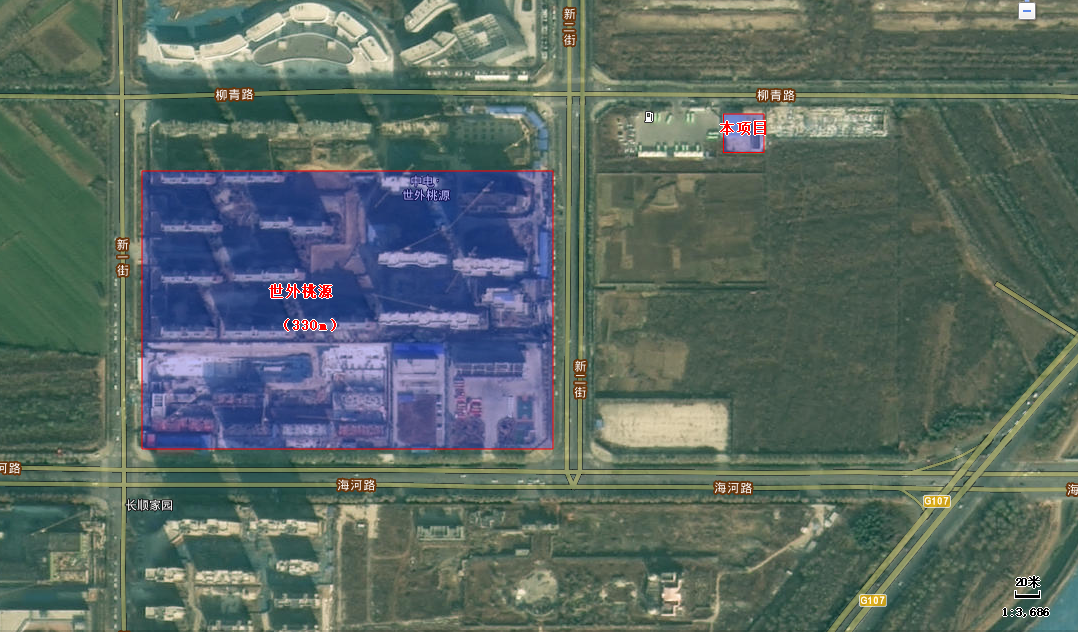 2、项目建设情况表3                项目基本概况一览表3、该项目主要组成情况见下表：表4                     项目组成一览表4、工程主要设备：表5                       项目设备一览表变动分析：实际建设中因市场需求，本单位取消加气和柴油业务，故所有加气设备均未建设，汽油储罐数量由2个增加为3个，四强加油机（汽油）数量由1个增加为3个，但年用油量不变，不影响总体产能。5、本项目原辅材料及资源能源消耗量见下表：表6                本项目原辅材料及资源能源消耗量变动分析：实际建设中因市场需求，本单位取消加气和柴油业务，故原辅材料不再使用L-CNG和柴油。6、生产工艺流程示意图如下：本项目环评批复和验收生产工艺流程及产污环节一致，如下图。图2  加油站工艺流程图工艺流程简述：本项目采用自吸式工艺流程，装载有成品油的汽车槽车通过软管和导管，将成品油卸入加油站地埋式储油罐内，油罐车卸油采用密闭卸油工艺（配套建设油气回收系统）。通过专用胶管和密闭卸油管道连接，进行自流卸油。加油机本身自带的泵将油品由储油罐吸到加油机内，加油机加油采取自吸式油枪（配套建设油气回收系统），地埋油罐内的油品由加油机自吸泵通过管道输送至加油机向汽车加油。汽车槽车通过软管和导管，将成品油卸入到地埋式储油罐或车辆油箱时，由于环境温度的变化和罐内压力的变化，使得罐内逸出的烃类气体通过罐顶的呼吸阀排入大气，这种现象称为储油罐大呼吸，为了减少对环境的污染可采用内浮顶式储罐，呼吸损失可减少93%。油罐在没有收发油作业的情况下，随着外界气温、压力在一天内的升降周期变化，罐内气体空间温度、油品蒸发速度、油气浓度和蒸汽压力也随之变化，这种现象称为储油罐小呼吸。油气回收工艺原理：加油站油气回收系统由卸油油气回收系统、汽油密闭储存、加油油气回收系统、在线监测系统和油气排放处理装置组成。因此本项目需要安装卸油油气回收系统（一次回收）、汽油密闭储存、加油油气回收系统（二次回收），以及后处理设备（三次回收）。油气回收系统示意图见图3。图3  油气回收系统示意图一次油气回收阶段是通过压力平衡原理，将在卸油过程中挥发的油气收集到油罐车内，运回储油库进行油气回收处理的过程。该阶段油气回收实现过程：在油罐车卸油过程中，储油车内压力减小，地下储罐内压力增加，地下储罐与油罐车内的压力差，使卸油过程中挥发的油气通过管线回到油罐车内，达到油气收集的目的。待卸油结束，地下储罐与油罐车内压力达到平衡状态，一次油气回收阶段结束。二次油气回收阶段是采用真空辅助式油气回收设备，将在加油过程中挥发的油气通过地下油气回收管线收集到地下储罐内的油气回收过程。该阶段油气回收实现过程：在加油站为汽车加油过程中，通过真空泵产生一定真空度，经过加油枪、油气回收管、真空泵等油气回收设备，按照气液比控制在1.0至1.2之间的要求，将加油过程中挥发的油气回收到油罐内。三次油气回收阶段为储油罐呼吸口的后处理设备，本项目使用冷凝装置对呼吸口油气进行处理后排放。本项目营运期主要污染物、产污环节及防治措施详见下表。表7             项目营运期产污环节一览表主要污染源、污染物处理和排放1、废气本项目废气主要为卸油过程中、加油作业过程中及储油过程中汽油挥发产生的非甲烷总烃，储罐的大小呼吸挥发的废气经冷凝处理后经不低于4m放空管排放，其他的经油气回收系统处理后无组织排放。废水本项目无生产废水，职工生活污水经化粪池处理后定期请运。噪声项目噪声主要来源于设备运行过程中产生的噪声，经基础减振、厂房隔声等能够满足《工业企业厂界环境噪声排放标准》（GB12348-2008）1类标准。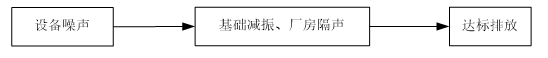 图4  噪声治理流程示意图3、固废本项目产生的固废主要为油罐定期清洗产生的废汽油。经查《国家危险废物名录》（2016），油罐清洗产生废汽油属于HW08废矿物油与含矿物油废物。油罐清洗由危废处理单位进行，清洗完成直接运走，不在站内暂存。该部分危险废物应交由有相应资质的危废处理单位进行处置，本单位已和河南思骏环保科技有限公司签订危废处置协议，详见附件。4、环保设施“三同时”落实情况本项目严格按照环评及批复要求建设了相应的环保治理设施，详见下表。表8                项目环保治理设施一览表厂区平面布置及监测点位图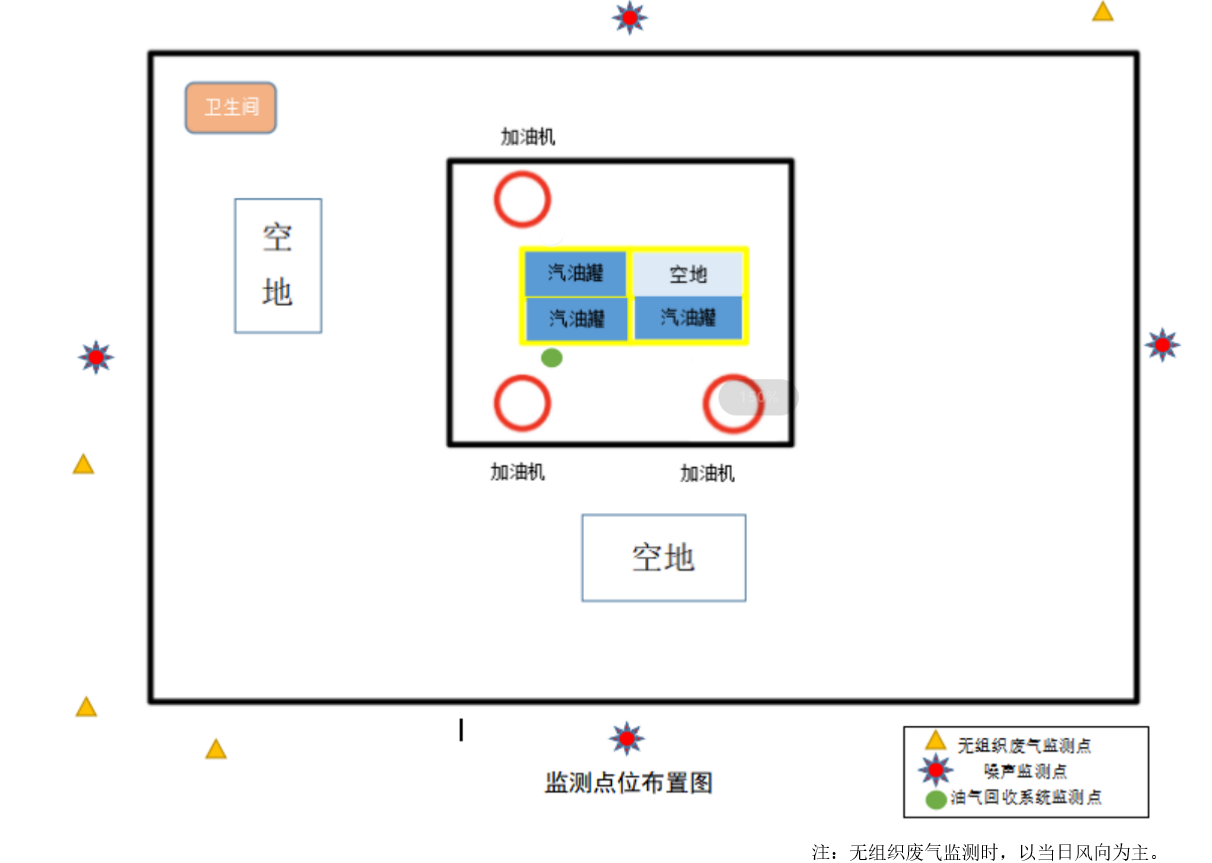 图5  本项目厂区平面及检测点位图6、项目变动情况建设项目的性质、规模、地点、采用的生产工艺均与环评及批复内容一致，环评批复产能为年加L-CNG气1000万方、柴油500吨、汽油2000吨，为迎合市场需要，本单位未开展加气和柴油业务，本单位取消加气和柴油业务，故所有加气设备均未建设，汽油储罐数量由2个增加为3个，四强加油机（汽油）数量由1个增加为3个，但年用油量不变，不影响总体产能。环评阶段提出新建20m3的事故池1座，根据《汽车加油加气站设计与施工标准GB50156-2021》，加油站可不设消防给水系统，灭火采用消防沙，本单位已配备消防沙箱，故未建设事故池。本项目实际建设情况与《污染影响类建设项目重大变动清单（试行）的通知》（环办环评函[2020]688号）以下简称《通知》的对比分析：表9                  本项目与《通知》的对比分析根据上表对比结果可知，项目不属于重大变动，满足验收要求。建设项目环境影响报告表主要结论及审批部门审批决定：一、项目环境影响报告表主要结论1、项目符合国家产业政策要求对比《产业结构调整指导目录（2011年本）》（2013修订），本项目符合第一类鼓励类第七条石油、天然气第3款（原油、天然气、液化天然气、成品油的储运和管道输送设施及网络建设），属于“鼓励类”。本项目已通过新乡高新技术产业开发区管理委员会经济发展局备案，项目编号为：豫新高新城建[2017]35492。2、项目选址符合规划根据新乡市人民政府和新乡市国土资源局认可的土地证，本项目用地为街巷用地，使用权类型为划拨用地。根据《新乡市城乡规划委员会文件》（新规委[2017]5号）的第八条，同意新一中公交油气电综合站场平面规划方案。3、该项目营运过程中各项污染物经治理后能够达标排放，不会对周围环境产生大的影响废气：本项目加油加气站的甲烷排放量为0.065t/a，非甲烷总烃排放总量为1.932t/a。计算得出甲烷排放浓度为0.010mg/m3，非甲烷总烃排放浓度为0.306mg/m3，符合《大气污染物综合排放标准》（GB16297-1996）表2二级标准中周界外非甲烷总烃最高允许排放浓度4.0mg/m3的要求以及河南省环境污染防治攻坚战领导小组办公室文件（豫环攻坚办[2017] 162号）工业企业边界排放值：2.0mg/m3的要求，和《加油站大气污染物排放标准》(GB20952-2007)油气排放浓度≦25g/m3、排放口距地面高度不低于4m的标准要求。废水：本项目废水为生活污水，经化粪池处理后定期清运。噪声：主要噪声设备为加气机、压缩机等，源强在70-80dB之间，采取减震隔音措施后，预测各厂界噪声能达到《工业企业厂界环境噪声排放标准》（GB12348-2008）1类昼间标准：55dB（A）。固废：本项目产生的固废主要为油罐定期清洗产生的废柴油和废汽油，危废产生量为2t/a。经查《国家危险废物名录》（2016），油罐清洗产生的废柴油和废汽油属于HW08废矿物油与含矿物油废物。该部分危险废物应交由有相应资质的危废处理单位进行处置，油罐清洗由危废处理单位进行，清洗完成直接运走，不在站内暂存。评价要求项目按照《河南省危险废物规范化管理工作指南（试行））》（豫环文（2012）18号文）的相关要求，建立危险废物管理台账，如实记录相关信息并及时向所在地环境保护主管部门报告。 本项目环保投资总计20万元，其中2万元用于噪声的减振、密闭隔音，2万元用于废水处理，4万元用于油气回收系统建设，6万元用于危险废物处置，6万元用于风险防范。环保投资占项目总投资的3.33％。二、建议（1）建设单位应严格执行环保“三同时”制度，严格落实环保资金，确保各种污染物的达标排放。（2）健全环保规章制度，加强对各种污染防治设施的运行管理，定期维护检修，确保其正常稳定运行。（3）如产品方案、工艺、设备、原辅材料消耗等生产情况有大的变动，应向有关部门及时申报。三、总结论新乡市豫海恒能源有限公司新一中加油加气站《新乡市公共交通总公司新一中公交油气站项目》符合国家相关产业政策要求。厂址所在地符合当地规划要求，选址可行。营运过程中产生的污染物经治理后均能够达标排放。建设单位应认真做好环评中提出的各项污染防治措施，确保各项污染物达标排放。从环保角度分析，该项目可行。二、审批部门的决定审批意见： 新高综监字[2018]01号 关于新乡市公共交通总公司新一中公交油气站项目环境影响报告表的批复意见根据环评结论，经研究批复如下:同意新乡市豫海恒能源有限公司拟投资600万元在我区柳青路与新二街东南角建设新乡市公共交通总公司新- -中公交油气站项目。该项目选址可行。1、废水:本项目废水为生活污水，经化粪池处理后定期清运。2、废气:本项目应加装汽油油气回收装置，废气的排放浓度应符合《大气污染物综合排放标准》(GB16297-1996)表2二级标准以及河南省环境污染防治攻坚战领导小组办公室文件(豫环攻坚办[2017]162号)要求，和《加油站大气污染物排放标准》(GB20952-2007)油气排放浓度≤25g/m3排放口距地面高度不低于4m的标准要求。3、噪声:本项目噪声设备为加气机、压缩机等，采取减震隔音措施后，应满足《工业企业厂界环境噪声排放标准》(GB12348-2008)1类的标准要求。4、固废:本项目产生的固体废物主要为油罐定期清洗产生的废柴油和废汽油，该部分危废交由有资质的危废单位进行处置，油罐清洗由危废处理单位进行，清洗完成直接运走，不在站内暂存。5、项目投入运行三个月内，经我局验收合格方可正式投入生产。新乡高新技术产业开发区管理委员会综合监管和执法局2018年1月31日3、本项目落实环评批复情况表10                  本项目落实环评批复情况验收监测质量保证及质量控制：受新乡市公共交通集团有限责任公司柳青路加油站委托，河南永飞检测科技有限公司按照标准规范对相关项目进行采样监测。1、分析方法及监测使用仪器监测过程中采用的分析方法及监测仪器见下表：表11                监测方法及监测仪器一览表2、质量保证和质量控制质量保证与质量控制严格按照国家相关标准要求进行，实施全过程质量保证，具体质控要求如下：1所有检测及分析仪器均在有效检定期内，并参照有关计量检定规程定期校验和维护。2检测人员均经考核合格，并持证上岗。3所有项目按国家有关规定及我公司质控要求进行质量控制，检测数据严格实行三级审核。验收监测内容：监测内容通过对现场的调查与核实，确定验收期间监测因子、监测点位、监测频次见下表。表12                    验收监测内容验收监测期间生产工况记录：表 13                  验收期间工况记录表验收监测期间，该项目主体工程调试工况≥75%，各项环境保护设施运行正常，符合验收监测期间对生产工况的要求。验收监测结果：一、环境保护设施调试效果1、污染物排放监测结果（1）废气表14          废气无组织排放检测结果（一）              单位：mg/L根据检测结果，该项目的非甲烷总烃厂界无组织废气为0.41-0.67mg/m3，可以满足《大气污染物综合排放标准》（GB16297-1996）二级标准中非甲烷总烃无组织排放监控浓度限值浓度，即4.0mg/m3，同时也满足河南省环境污染防治攻坚战领导小组办公室文件（豫环攻坚办[2017] 162号）工业企业边界排放值：2.0mg/m3的要求。表15          废气无组织排放检测结果（二）              单位：mg/L 根据检测结果，油气回收口非甲烷总烃排放浓度为8.75-9.64mg/m3，可以满足《加油站大气污染物排放标准》(GB20952-2007)油气排放浓度≦25g/m3排放要求。根据现场测量，油气回收排放口距地面高度为5m，满足不低于4m的高度要求。（2）噪声项目噪声监测结果见下表。表16                噪声检测结果                   单位：dB(A)由检测结果可知：本项目东、西、北、南各厂界昼间噪声值为：51-54dB（A），可以满足《工业企业厂界环境噪声排放标准》（GB12348-2008）3类标准昼间65dB（A）的限值要求。二、环境管理检查1、环保手续与“三同时”执行情况建设单位开工建设前进行了环境影响评价，建设过程中落实了“三同时”制度。2、环境管理制度及执行情况建设单位按照有关规定建立了相关环境保护管理制度，由专人负责公司环境管理工作。3、环保设施运转情况监测期间各项环保设施运转正常。4、与建设项目竣工环境保护验收暂行办法（国环规环评【2017】4号）以下简称（暂行办法）对比分析表17             本项目与暂行办法对比分析情况验收监测结论：1、环境保护设施调试效果（1）验收监测期间，该项目主体工程调试工况稳定，各项环境保护设施运行正常，符合验收监测期间对生产工况的要求。（2）实际建设中因市场需求，本单位取消加气和柴油业务，故所有加气和柴油设备均未建设；汽油储罐数量由2个增加为3个，四强加油机（汽油）数量由1个增加为3个，事故池未进行建设。变动情况分析：实际建设中因市场需求，本单位取消加气和柴油业务，故所有加气设备均未建设，汽油储罐数量由2个增加为3个，四强加油机（汽油）数量由1个增加为3个，但年用油量不变，不影响总体产能，不属于重大变动。根据《汽车加油加气站设计与施工标准GB50156-2021》，加油站可不设消防给水系统，灭火采用消防沙，本单位已配备消防沙箱，故未建设事故池。根据本项目实际建设情况与《污染影响类建设项目重大变动清单（试行）的通知》（环办环评函[2020]688号）的对比分析可知：本项目不存在重大变动，且本项目符合《建设项目竣工环境保护验收暂行办法》（国环规环评【2017】4号），满足验收条件。（3）废气污染物排放监测结果：无组织废气：该项目的非甲烷总烃厂界无组织废气为0.41-0.67mg/m3，可以满足《大气污染物综合排放标准》（GB16297-1996）二级标准中非甲烷总烃无组织排放监控浓度限值浓度，即4.0mg/m3，同时也满足河南省环境污染防治攻坚战领导小组办公室文件（豫环攻坚办[2017] 162号）工业企业边界排放值：2.0mg/m3的要求。油气回收口非甲烷总烃排放浓度为8.75-9.64mg/m3，可以满足《加油站大气污染物排放标准》(GB20952-2007)油气排放浓度≦25g/m3排放要求。根据现场测量，油气回收排放口距地面高度为5m，满足不低于4m的高度要求。（4）验收监测期间，本项目各厂界昼间噪声监测结果均符合《工业企业厂界环境噪声排放标准》（GB12348-2008）1类标准限值要求。2、环境管理检查结论项目执行了环保“三同时”制度；按照有关规定建立了相关环境保护管理制度；由专人负责公司环境管理工作。建设项目项目名称新乡市公共交通集团有限责任公司柳青路加油站新乡市公共交通集团有限责任公司柳青路加油站新乡市公共交通集团有限责任公司柳青路加油站新乡市公共交通集团有限责任公司柳青路加油站新乡市公共交通集团有限责任公司柳青路加油站项目代码项目代码项目代码豫新高新服务{2017}35492豫新高新服务{2017}35492建设地点建设地点河南省新乡市高新区柳青路与新二街东南角河南省新乡市高新区柳青路与新二街东南角河南省新乡市高新区柳青路与新二街东南角河南省新乡市高新区柳青路与新二街东南角河南省新乡市高新区柳青路与新二街东南角建设项目行业类别（分类管理名录）F5265机动车燃油零售F5265机动车燃油零售F5265机动车燃油零售F5265机动车燃油零售F5265机动车燃油零售建设性质建设性质建设性质√新建（迁建） 改扩建   技术改造√新建（迁建） 改扩建   技术改造√新建（迁建） 改扩建   技术改造√新建（迁建） 改扩建   技术改造项目厂区中心经度/纬度项目厂区中心经度/纬度E113°55´5.66˝N 35°15´14.26˝E113°55´5.66˝N 35°15´14.26˝E113°55´5.66˝N 35°15´14.26˝建设项目设计生产能力年加L-CNG气1000万方、柴油500吨、汽油2000吨年加L-CNG气1000万方、柴油500吨、汽油2000吨年加L-CNG气1000万方、柴油500吨、汽油2000吨年加L-CNG气1000万方、柴油500吨、汽油2000吨年加L-CNG气1000万方、柴油500吨、汽油2000吨实际生产能力实际生产能力实际生产能力年加汽油2000吨年加汽油2000吨环评单位环评单位济源蓝天科技有限责任公司济源蓝天科技有限责任公司济源蓝天科技有限责任公司济源蓝天科技有限责任公司济源蓝天科技有限责任公司建设项目环评文件审批机关新乡高新技术产业开发区管理委员会综合监管和执法局新乡高新技术产业开发区管理委员会综合监管和执法局新乡高新技术产业开发区管理委员会综合监管和执法局新乡高新技术产业开发区管理委员会综合监管和执法局新乡高新技术产业开发区管理委员会综合监管和执法局审批文号审批文号审批文号新高综监字（2018）01号新高综监字（2018）01号环评文件类型环评文件类型报告表报告表报告表报告表报告表建设项目开工日期2022.12022.12022.12022.12022.1竣工日期竣工日期竣工日期2022.6.252022.6.25排污许可证申领时间排污许可证申领时间2022.8.52022.8.52022.8.52022.8.52022.8.5建设项目环保设施设计单位新乡市公共交通集团有限责任公司柳青路加油站新乡市公共交通集团有限责任公司柳青路加油站新乡市公共交通集团有限责任公司柳青路加油站新乡市公共交通集团有限责任公司柳青路加油站新乡市公共交通集团有限责任公司柳青路加油站环保设施施工单位环保设施施工单位环保设施施工单位新乡市公共交通集团有限责任公司柳青路加油站新乡市公共交通集团有限责任公司柳青路加油站本工程排污许可证编号本工程排污许可证编号91410700MA9LK9UC5E001Q91410700MA9LK9UC5E001Q91410700MA9LK9UC5E001Q91410700MA9LK9UC5E001Q91410700MA9LK9UC5E001Q建设项目验收单位新乡市公共交通集团有限责任公司柳青路加油站新乡市公共交通集团有限责任公司柳青路加油站新乡市公共交通集团有限责任公司柳青路加油站新乡市公共交通集团有限责任公司柳青路加油站新乡市公共交通集团有限责任公司柳青路加油站环保设施检测单位环保设施检测单位环保设施检测单位河南永飞检测科技有限公司河南永飞检测科技有限公司验收检测时工况验收检测时工况≥75%≥75%≥75%≥75%≥75%建设项目投资总概算（万元）600600600600600环保投资总概算(万元)环保投资总概算(万元)环保投资总概算(万元)2020所占比例（%）所占比例（%）3.33.33.33.33.3建设项目实际总投资（万元）600 600 600 600 600 实际环保投资(万元)实际环保投资(万元)实际环保投资(万元)2020所占比例（%）所占比例（%）3.33.33.33.33.3建设项目废水治理（万元）2废气治理（万元）废气治理（万元）8噪声治理（万元）5固体废物治理(万元)固体废物治理(万元)55绿化及生态（万元）绿化及生态（万元）0其他（万元）其他（万元）其他（万元）0建设项目新增废水处理设施能力/////新增废气处理设施能力新增废气处理设施能力新增废气处理设施能力//年平均工作时间年平均工作时间2920h2920h2920h2920h2920h运营单位运营单位新乡市公共交通集团有限责任公司柳青路加油站新乡市公共交通集团有限责任公司柳青路加油站新乡市公共交通集团有限责任公司柳青路加油站新乡市公共交通集团有限责任公司柳青路加油站运营单位社会统一信用代码（或组织机构代码）运营单位社会统一信用代码（或组织机构代码）运营单位社会统一信用代码（或组织机构代码）运营单位社会统一信用代码（或组织机构代码）91410700MA9LK9UC5E91410700MA9LK9UC5E验收时间验收时间2022年9月2022年9月2022年9月2022年9月2022年9月污染物排放达标与总量控制（工业建设项目详填)污染物原有排放量(1)本期工程实际排放浓度(2)本期工程允许排放浓度(3)本期工程允许排放浓度(3)本期工程产生量(4)本期工程自身削减量(5)本期工程自身削减量(5)本期工程实际排放量(6)本期工程核定排放总量(7)本期工程“以新带老”削减量(8)全厂实际排放总量(9)全厂核定排放总量(10)区域平衡替代削减量(11)区域平衡替代削减量(11)区域平衡替代削减量(11)排放增减量(12)排放增减量(12)污染物排放达标与总量控制（工业建设项目详填)废水/////////////////污染物排放达标与总量控制（工业建设项目详填)化学需氧量/////////////////污染物排放达标与总量控制（工业建设项目详填)氨氮/////////////////污染物排放达标与总量控制（工业建设项目详填)石油类/////////////////污染物排放达标与总量控制（工业建设项目详填)废气/////////////////污染物排放达标与总量控制（工业建设项目详填)二氧化硫/////////////////污染物排放达标与总量控制（工业建设项目详填)工业粉尘/////////////////污染物排放达标与总量控制（工业建设项目详填)氮氧化物/////////////////污染物排放达标与总量控制（工业建设项目详填)非甲烷总烃/////////////////